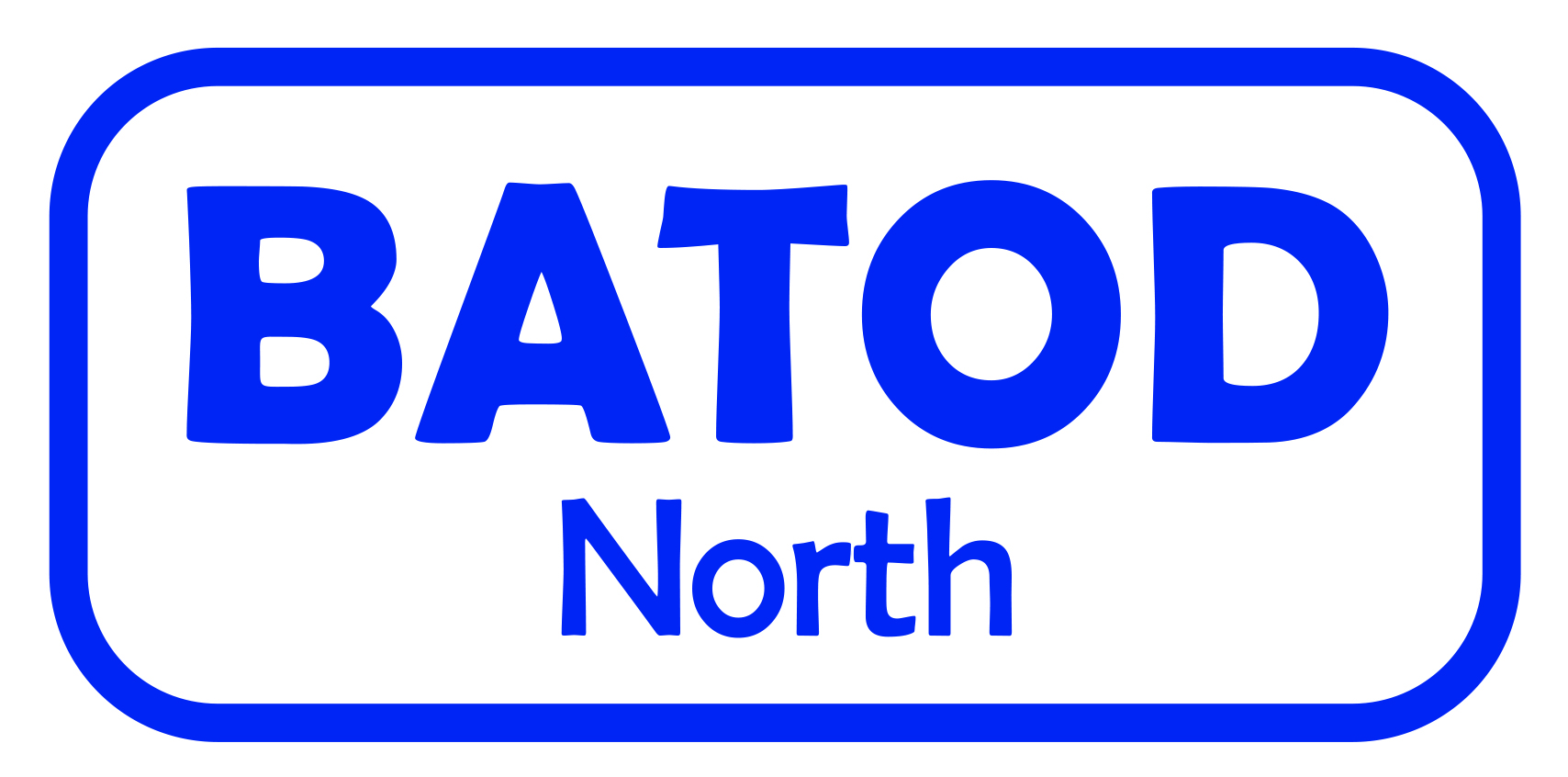 Workshops will includePromoting language & play and tracking progress with the support of the Monitoring ProtocolRadio aids: connecting to receivers and other electronic devicesLanguage for problem solvingNatSIP: Future developments; current difficultiesLogging into the future; improving communication with parentsWhat does good progress look like?Managing a secondary resource base using a flexible approach to addressing individual needsSpeechsounds2talkRadio aids: Maximising set up; an opportunity for hands-on practice with a test box (recommended procedures)See BATOD website for further detailsMake your choices on the dayFor information on how we hold and use your personal information please visit the BATOD website and read the Privacy Policy.https://www.batod.org/privacy-policy/Name (for delegate label)Address  Telephone (day)                                     (evening)Email:My place of work (for delegate labels) is:BATOD member: Yes/NoIf you require an invoice please include your order number and details of your invoicing address; this MUST be an email address. Applications cannot be accepted without an email address for the invoice.Name (for delegate label)Address  Telephone (day)                                     (evening)Email:My place of work (for delegate labels) is:BATOD member: Yes/NoIf you require an invoice please include your order number and details of your invoicing address; this MUST be an email address. Applications cannot be accepted without an email address for the invoice.A sound field system will be in operationPlease tick if you require a sign interpreter   a lip speaker   These requirements MUST be notified by 21st September 2018A sound field system will be in operationPlease tick if you require a sign interpreter   a lip speaker   These requirements MUST be notified by 21st September 2018Conference fee:Member  £40   Non-member  £70    Early Bird (member) £20  Cheques should be made payable to BATOD NorthIf paying the Members’ fee, please add the email address used for your membership     Please return this form with payment and a SAE                                                                                                                      as soon as possible BEFORE October 19th 2018Conference fee:Member  £40   Non-member  £70    Early Bird (member) £20  Cheques should be made payable to BATOD NorthIf paying the Members’ fee, please add the email address used for your membership     Please return this form with payment and a SAE                                                                                                                      as soon as possible BEFORE October 19th 2018You will automatically receive areceipt for cheque payments asconfirmation of booking. You will receive a certificate of attendance on the day. Remember the SAE if paying by chequeCancellations made less than a month before the date of the meeting will be charged in full.Role: TOD / TA / Other:Age-range worked with:Areas of special interest:to:    Trish CopeBATOD North Conference 23 North DriveHigh LeghKnutsfordCheshireWA16 6LXtrishac@ewing-foundation.org.uk  Deaf Education MattersTuesday 6th November 2018Huddersfield Textile CentreRed Doles LaneHuddersfield HD2 1YFConference fee £70.00BATOD members £40.00Early Bird rate for BATOD members until Oct 1st: £20We are also offering a “multiple members” dealIf three members attend from one service / school, another member can attend free-of-charge. All must be BATOD members and all MUST apply at the same timeDeaf Education MattersTuesday 6th November 2018Huddersfield Textile CentreRed Doles Lane, Huddersfield HD2 1YFProgramme for the day Deaf Education MattersTuesday 6th November 2018Huddersfield Textile CentreRed Doles Lane, Huddersfield HD2 1YFProgramme for the day Deaf Education MattersTuesday 6th November 2018Huddersfield Textile CentreRed Doles Lane, Huddersfield HD2 1YFProgramme for the day 09:15    Registration & refreshments ;Workshop choices  09.45   Welcome and housekeeping 10:00    Emmanouela Terlektsi: Reading outcomes for deaf primary school children11:00Break11.15Workshop1 12.15Lunch, networking & exhibition BATOD members first please!13.45BATOD North AGM14.00BATOD President – All welcome14.15Sponsors14.30Workshop 215.30Plenary and Evaluation15.45Close As soon as they are available, further details about speakers and the content of their presentations and workshops will appear on the BATOD website (linked to the calendar entry). BATOD North committee reserves the right to change the speakers if necessary whilst retaining the subject of the Conference.As soon as they are available, further details about speakers and the content of their presentations and workshops will appear on the BATOD website (linked to the calendar entry). BATOD North committee reserves the right to change the speakers if necessary whilst retaining the subject of the Conference.As soon as they are available, further details about speakers and the content of their presentations and workshops will appear on the BATOD website (linked to the calendar entry). BATOD North committee reserves the right to change the speakers if necessary whilst retaining the subject of the Conference.